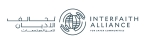 Saif bin Zayed opent Interfaith Alliance for Safer Communities: Waardigheid van kinderen in het Digital World ForumABU DHABI--(BUSINESS WIRE)-- Onder auspiciën van Zijne Hoogheid Sheikh Mohammed bin Zayed Al Nahyan, kroonprins van Abu Dhabi en plaatsvervangend opperbevelhebber van de strijdkrachten van de Verenigde Arabische Emiraten (VAE), Lt. Generaal HH Sheikh Saif bin Zayed Al Nahyan, vice-premier en minister van Binnenlandse Zaken, heeft de eerste editie van de Interfaith Alliance for Safer Communities officieel gelanceerd: Child Dignity in het Digital World Forum.De tweedaagse vergadering wordt op 19 en 20 november door de VAE georganiseerd als erkenning voor de leidende rol van het land bij het bevorderen van tolerantie en interreligieuze dialoog.Deze bekendmaking is officieel geldend in de originele brontaal. Vertalingen zijn slechts als leeshulp bedoeld en moeten worden vergeleken met de tekst in de brontaal, welke als enige rechtsgeldig is.ContactsUAE Ministry of Interior’s General Secretariat
Security Media DepartmentRaed Al Ajlouni, +971504702790
Or
Amanda Ayass, +971567225338
press@securitymedia.ae
Follow us on: Twitter | Facebook | YouTube | Instagram | Google +Source: UAE Ministry of Interior